Quarantine Diary Worksheet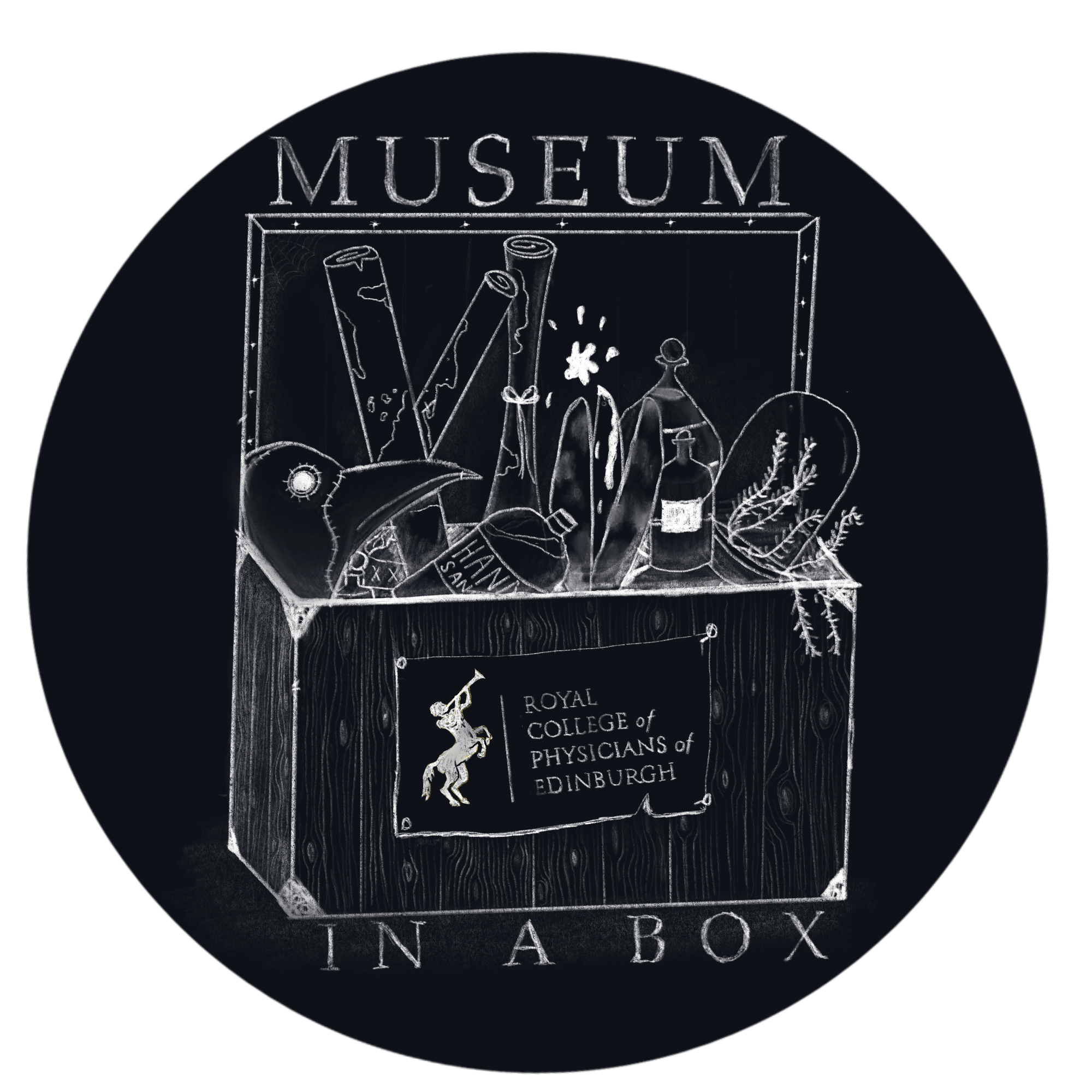 Part 1: Before starting your diary entry take a look at the objects and archives representing an infectious disease for 5 minutes and discuss the following questions as a group.Who were the people impacted the most by this epidemic?How would people have protected themselves?Part 2: Write a diary entry from the perspective of someone living through the epidemic. You may examine objects from the box for inspiration. Aim for 250 words or a mixture of words and illustrations. ___________________________________________________________________________________________________________________________________________________________________________________________________________________________________________________________________________________________________________________________________________________________________________________________________________________________________________________________________________________________________________________________________________________________________________________________________________________________________________________________________________________________________________________________________________________________________________________________________________________________________________________________________________________________________________________________________________________________________________________________________________________________________________________________________________________________________________________________________________________________________________________________________________________________________________________________________________________________________________________________Part 3: Form a new group with people who wrote about different diseases. Share your diary entry with the new group.Compare your thoughts on the beginning questions with the group.Ask the new groups to consider:Did any of these diseases have a similar impact on people?How is the coronavirus pandemic comparable to other epidemics?